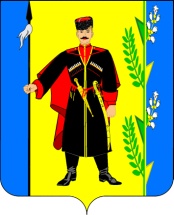 АДМИНИСТРАЦИЯ ВЫСЕЛКОВСКОГО СЕЛЬСКОГО ПОСЕЛЕНИЯ ВЫСЕЛКОВСКОГО РАЙОНАРАСПОРЯЖЕНИЕот 13.02.2017                                                                             № 32-рст-ца ВыселкиЕНИ                                                                              ст-ца  ВыселкиО  проведении муниципальной, специализированной, розничной, разовой ярмарки 	В соответствии с Федеральным законом от 28 декабря 2009года №381-ФЗ «Об основах государственного регулирования торговой деятельности в Российской Федерации» и Законом Краснодарского края от 01 марта 2011 года № 2195-КЗ «Об организации деятельности розничных рынков и ярмарок на территории Краснодарского края:1. Разрешить   индивидуальному   предпринимателю  Намоеву      Роману Мамоевичу     проведение    муниципальной,  специализированной,  розничной, разовой ярмарки на территории ст-цы Выселки (приложение).          2. Ведущему специалисту администрации Выселковского сельского поселения Выселковского района Т.А. Орищенко направить решение о проведении  муниципальной, специализированной,  розничной, разовой ярмарки    заявителю.3. Контроль за исполнением настоящего постановления возложить на заместителя главы администрации Выселковского сельского поселения Выселковского района  по финансовым и производственным вопросам Т.В. Миронову.4. Распоряжение  вступает в силу со дня его подписания.Глава Выселковскогосельского поселенияВыселковского района                                                                М.И. ХлыстунПРИЛОЖЕНИЕк распоряжению  администрацииВыселковского сельского поселенияВыселковского районаот 13.02.2017  № 32-рСведения о муниципальной, специализированной,                                                          розничной, разовой ярмарки1.Организатор: Краснодарский край, Динской район, ст-ца Старомышастовская, ул. Маркса 47, ИП  Намоев Роман Мамоевич.2.Место проведения муниципальной, специализированной, розничной, разовой ярмарки: 353100, Краснодарский край, Выселковский район, ст-ца Выселки, пересечение ул. Ленина и пер. Фрунзе.3.Режим работы муниципальной, специализированной,  розничной, разовой ярмарки:  с 8-00 до 18-00.   4.Срок проведения муниципальной, специализированной,  розничной, разовой ярмарки:  с 7 марта  2017 года  по 12 марта  2017 года.                5.Примерное количество участников: муниципальной, специализированной,  розничной, разовой ярмарки  10 (десять) палаток.                        6.Охрана общественного порядка:   обеспечивается  ОА  «Агро-Щит», г. Тихорецк, ул. Коммунаров 2.Глава Выселковского сельского поселения Выселковского района                                                   М.И. ХлыстунИндивидуальному предпринимателюНамоеву Роману МамоевичуКраснодарский край,Динской район,                 	ст-ца Старомышастовская  ул. Маркса 47 РЕШЕНИЕо проведении    муниципальной, специализированной, розничной, разовой ярмарки  на территории Выселковского сельского поселения Выселковского районаАдминистрация Выселковского сельского поселения Выселковского района уведомляет, что принято решение:1.О проведении муниципальной, специализированной,  розничной, разовой ярмарки  на территории Выселковского сельского поселения Выселковского района.Наименование ярмарки:  муниципальня, специализированная,  розничная, разовая  ярмарка.Вид ярмарки (Ю/л.; И/п): индивидуальный предприниматель Намоев Роман   Мамоевич.1.3.1.Юридический адрес: Краснодарский край, Динской район, ст-ца Старомышастовская,  ул. Маркса  47.1.3.2.Фактический адрес: 353100,  Краснодарский край, Динской район, ст-ца Старомышастовская,  ул. Маркса  47.1.3.3.Адрес электронной почты: -1.3.4. Телефон (факс): 89882467163. 1.4. Место проведения муниципальной, специализированной,  розничной, разовой ярмарки (адрес): 353100, Краснодарский край,  Выселковский район, ст-ца  Выселки,  пересечение  ул. Ленина  и пер. Фрунзе.1.5. Срок проведения муниципальной, специализированной,  розничной, разовой ярмарки: с  7 марта  2017 года  по 12 марта  2017 года.1.6. Режим работы муниципальной, специализированной,  розничной, разовой ярмарки: с 8-00 до 18-00 часов. 1.7. Охрана общественного порядка: обеспечивается ОА «Агро-Щит»,                 г. Тихорецк, ул. Коммунаров 22. Об отказе проведения муниципальной, специализированной,  розничной, разовой ярмарки.2.1. Причина отказа: - Глава Выселковского сельского поселения Выселковского района                                                                  М.И. Хлыстун